Beoordelingsformulier 
Maatschappelijke Stage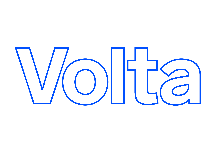 Je eigen gegevensJouw naam:													School:													Klas:														Contactpersoon MaS vanuit school: 									Omschrijving stageWat heb je precies gedaan?		Wanneer heb je het gedaan?										Hoe veel uren heb je besteed?										Naam organisatie:												Adres organisatie:												Postcode en plaats: 											Let op dat de achterkant ook wordt ingevuld!Naam contactpersoon:											E-mail contactpersoon:											Telefoonnummer contactpersoon:									Tijdens de stage zijn de volgende aspecten/onderdelen aan de orde gekomen:
(In te vullen door het stage adres)Ruimte voor een eventuele foto:Dit formulier volledig ingevuld inleveren in het MAS postvakje!